附表一  刪除(99/7/1)個案活動能力評估表Karnofsky ScaleBarthel’s Score附表四  刪除(99/7/1)附表五 刪除(109/5/1)附表六 (97/5/1)(99/7/1)刪除(102/3/1)保險人特約醫事服務機構透析日期及EPO注射紀錄表(102/7/23)（105/1/1）八十八年元月五日訂定104年11月30日修訂附註： 1.CAPD患者註明EPO投予日期即可，並在備註欄寫CAPD。          2.本紀錄表請於費用申報時與門診處方及治療明細一併填報。3.限門診洗腎患者申報，住院期間使用者，日期、劑量仍請註明填入，影印一份附於住院醫療費用醫令清單另行申報，不得與門診併計費用。4.EPO使用者每次洗腎日均請填明劑量欄，使用時註明劑量，未使用時以(/)註明。5.用量合計務必填寫清楚。6.流水號欄請依保險人特約醫事服務機構門診處方及治療明細之流水號碼填字。(102/7/23)洗腎異常動態表民國八十八年元月五日訂定                                                                                      104年11月30日修訂一、基本資料：_______________醫療院所　　　　　　　　　　　　　　　　代號　　　　　　　　　　　　病患姓名　　　　　  　身份證字號　　　　　　　　　　流水號　　　　　　出生     年    月     日   年齡       開始洗腎日期        乾體重                       二、適應症：1.絕對適應症□末期腎病並有Ccr≦5ml/min　　　　□血清Cr≧8mg/dl2.相對適應症：重度慢性腎衰竭且Ccr≦15ml/min或血清Cr≧6mg/dl，且有下列任何一樣併發症者□心臟衰竭或肺水腫　　　　　　□心包膜炎　　　　　　□出血傾向□神經症狀：意識障礙、抽搐或末稍神經病變□高血鉀(藥物難以控制)　　　　□噁心、嘔吐(藥物難以控制)□惡病體質　　　　　□重度氮血症(BUN>100mg/dl)BUN        mg/dl□代謝性血酸(藥物難以控制)三、檢驗結果BUN　　　Cr　　　K　　　Na　　　Hct　　　HB 　　　  Co2_________（105/1/1）□附Ｘ光片或報告四、洗腎異常理由　　　　　　　　　　　　　　　　　　　　　　　　　　　　　　　　　　　　　　　　　　　　　　　　　　　　　　　　　　　　醫師簽名 ______________　專科證號______________　　　附表九之一、台灣急診檢傷急迫度分級量表兒童標準-首要調節變數表(106/1/1)備註：只適合急性變化(7天內意識改變，且與情況穩定時意識有差異)。附表九之一、台灣急診檢傷急迫度分級量表兒童標準-首要調節變數表(續)(106/1/1)備註：1.分級判定依據以描述性定義為主，除重度呼吸窘迫或 O2 saturation 外，不以呼吸次數或其他絕對值為分級標準。附表九之一、台灣急診檢傷急迫度分級量表兒童標準-首要調節變數表(續)(106/1/1)備註：1.原則上兒科患者應在檢傷站測量血壓，但兒童無法配合者，可暫不量，但在可配合情況下，仍應完成血壓測量。2.兒童有神經系統，呼吸系統，心臟血管系統相關主訴，仍應測量血壓。附表九之一、台灣急診檢傷急迫度分級量表兒童標準-首要調節變數表(續)(106/1/1)備註：1.體溫測量採和中心溫度接近之測量結果，如耳溫及肛溫等方法，但三個月以下嬰幼兒，建議測量肛溫，若無法測量肛溫，建議採用測量結果接近中心溫度之其他方法。2.在體溫過高部分，發燒之定義為中心體溫 >38.0C。除中心體溫>41°C 歸為一級外，其他範圍的發燒情況，皆不以絕對值作為分級的規範，而是考慮病患是否有病容、是否為免疫不全的狀態來決定檢傷級數。•免疫功能缺陷：白血球過少、曾接受移植手術、長期使用類固醇、疑似敗血性休克、癌症、ESRD 等病患。•有病容：臉色潮紅、脈搏加快、脈壓變寬、焦慮、機動或混亂的情形。•無病容：心跳和脈壓正常、;意識警醒、清楚的定向感。3.體溫過低之定義為中心體溫  <35℃，中心體溫＜32℃歸為一級，小於三個月之嬰兒< 36℃歸為二級。4.大於三個月之兒童在環境暴露所引起之低體溫也增列 32-35℃之判定依據，但此情況不適用於非環境暴露者。附表九之二、台灣急診檢傷急迫度分級量表兒童標準-首要調節變數表-疼痛嚴重度(106/1/1)備註1.疼痛量表(使用十分量表)2.兒童疼痛不分中樞和周邊，只以疼痛嚴重度作為分級標準表九之三、台灣急診檢傷急迫度分級量表兒童標準-首要調節變數表-受傷機轉(106/1/1)備註1.兒童之高危險受傷機轉採用與成人一樣標準2.兒童病患使用外傷主訴時，以中樞疼痛嚴重度作為分級標準3.懷孕少女遭受外傷時，可依 TTAS 原始判定級數再往上調高一級表九之四、台灣急診檢傷急迫度分級量表兒童標準首要調節變數分級綜合列表(106/1/1)說明：首要調節變數(First order modifiers)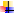 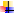 生命徵象(Vital signs) a.意識：1、2 級 b.呼吸：1、2、3 級 c.血行動力學：1、2 級 d.體溫：1、2、3、4 級➢ 疼痛程度(Pain Scale)：2、3、4 級➢ 高危險受傷機轉：2 級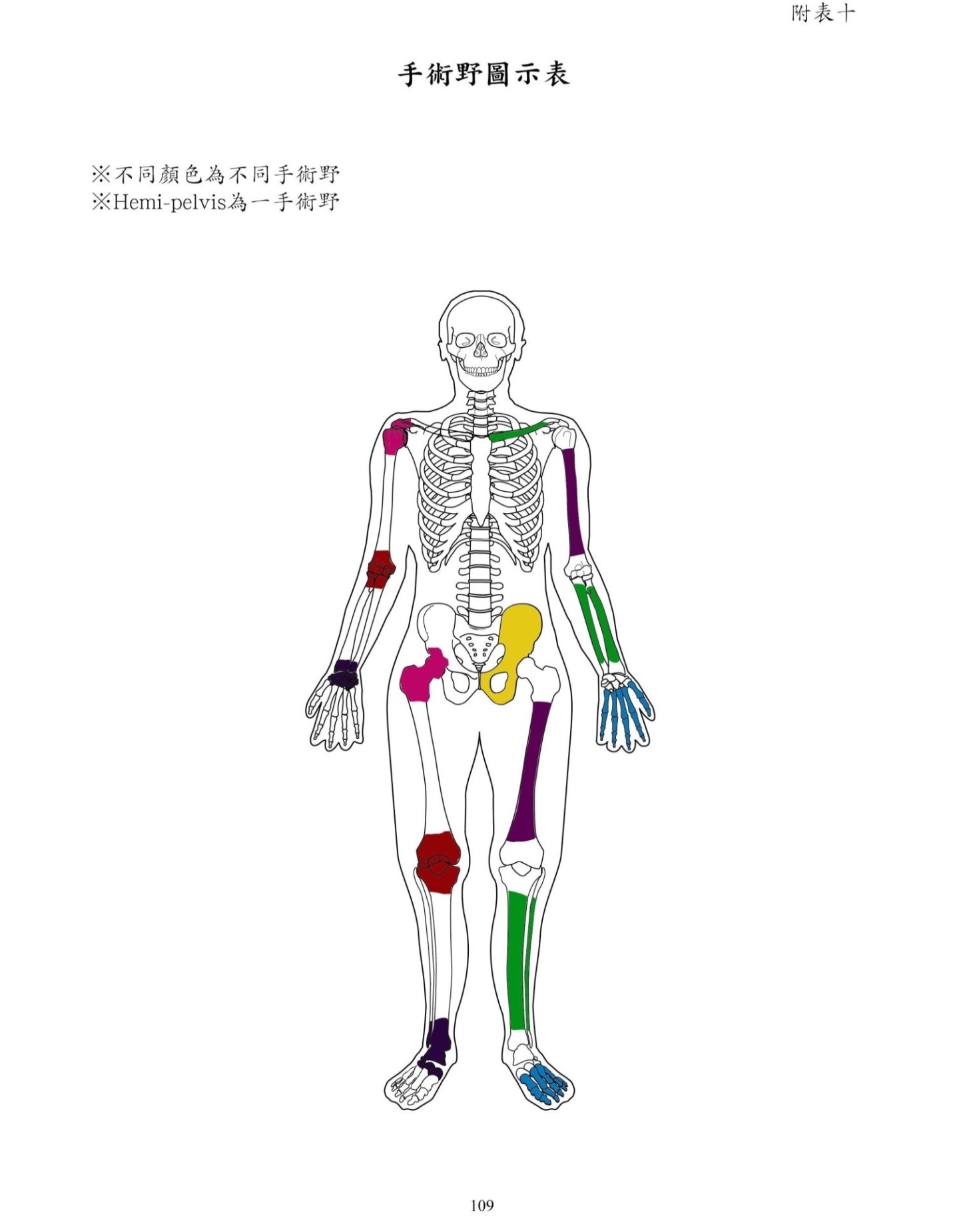 附表十一 刪除(102/3/1)附表十二 刪除(102/3/1)同次治療不可併同申報項目註：紅外線均指近紅外線各項物理治療花費工時各項物理治療花費工時PTC1-PTC6可能合併實施其他物理治療項目，惟不另計費用。復健治療積極治療療程物理治療綜合評估表評估日期　　年　　月　　日（參考使用說明）      □神經□骨科□心肺□小兒□其他　評估表試用版物理治療目標設定與治療計畫擬定：（請勾選適當項目）麻醉前評估姓名　　　　　□男□女　　病歷號碼　　　　　年齡　　身份 □健保 □一般科別　　　　　床號　　　　手術名稱　　　　　　　　　　手術日期　　年　　月　　日本記錄經麻醉醫師學會認證合格印行全民健康保險特定疾病之住院基本要件(105/1/1)中央健康保險局八十四年二月廿八日健保醫字第八四○○一五三八號公告          衛生福利部中央健康保險署104年6月26 日健保審字第1040035724號函令修正級別描述0完全活動。能維持所有之活動，不受任何限制。1能夠步行及維持輕度工作，如：簡單之家務、辦公室之工作，但受制於體力消耗量大之活動。2能夠步行及維持自我照顧，但無法進行辦公或家務。50％以上之清醒時間，可以起床活動不必限制在床上或椅子上。3只能維持有限之自我照顧，超過50％之清醒時間，活動限制在床上或椅子上。4完全無法活動，不能進行任何自我照顧，且完全限制在床上或椅子上。項目分數內容日期日期日期日期項目分數內容一、進食1050□自己在合理時間內（約十秒鐘吃一口）可用筷子取食眼前的食物。若需進食輔具時，應會自行穿脫。□需別人幫忙穿脫輔具或只會用湯匙進食。□無法自行取食或耗費時間過長。二、輪椅與床位間的移位151050□可獨立完成，包括輪椅的煞車及移開腳踏板。□需要稍微的協助（例如：予以輕扶以保持平衡）或需要口頭指導。□可自行從床上坐起來，但移位時仍需別人幫忙。□別人幫忙方可坐起來或需別人幫忙方可移位。三、個人衛生50□可獨立完成洗臉、洗手、刷牙及梳頭髮。□需要別人幫忙。四、上廁所1050□可自行進出廁所，不會弄髒衣物，並能穿好衣服。使用便盆者，可自行清理便盆。□需幫忙保持姿勢的平衡，整理衣物或使用衛生紙。使用便盆者，可自行取放便盆，但須仰賴他人清理。□需它人幫忙。五、洗澡50□可獨立完成（不論是盆浴或淋浴）。□需要別人幫忙。六、行走於平地上151050□使用或不使用輔具皆可獨立行走50公尺以上。□需要稍微的扶持或口頭指導方可行走50公尺以上。□雖無法行走，但可獨自操縱輪椅（包括轉彎、進門及接近桌子、床沿）並可推行輪椅50公尺以上。□需別人幫忙推輪椅。七、上下樓梯1050□可自行上下樓梯（允許抓扶手、用拐杖）。□需要稍微幫忙或口頭指導。□無法上下樓梯。八、穿脫衣服1050□可自行穿脫衣服、鞋子及輔具。□在別人幫忙下，可自行完成一半以上的動作。□需別人幫忙。九、大便控制1050□不會失禁，並可自行使用塞劑。□偶爾會失禁，（每週不超過一次）或使用塞劑時需人幫忙。□需別人處理。十、小便控制1050□日夜皆不會尿失禁，或可自行使用並清理尿套。□偶爾會尿失禁（每週不超過一次）或尿急（無法等待便盆或無法及時趕到廁所）或需別人幫忙處理尿套。□需別人處理。總分完全依賴嚴重依賴顯著依賴功能獨立流水號第一次洗腎第一次洗腎第一次洗腎姓名身分證編號出生年月日年齡透析日期EPO劑量透析日期及注射紀錄透析日期及注射紀錄透析日期及注射紀錄透析日期及注射紀錄透析日期及注射紀錄透析日期及注射紀錄透析日期及注射紀錄透析日期及注射紀錄透析日期及注射紀錄透析日期及注射紀錄透析日期及注射紀錄透析日期及注射紀錄透析日期及注射紀錄透析日期及注射紀錄透析日期及注射紀錄EPO總量檢驗檢驗檢驗檢驗檢驗檢驗BUN或Ccr值備註流水號年月日姓名身分證編號出生年月日年齡透析日期EPO劑量123456789101112131415EPO總量次數12345BUN或Ccr值備註1　年　月　日日期日期　年　月　日劑量Hb2　年　月　日日期日期　年　月　日劑量Hb3　年　月　日日期日期　年　月　日劑量Hb4　年　月　日日期日期　年　月　日劑量Hb5　年　月　日日期日期　年　月　日劑量Hb6　年　月　日日期日期　年　月　日劑量Hb7　年　月　日日期日期　年　月　日劑量Hb8　年　月　日日期日期　年　月　日劑量Hb9　年　月　日日期日期　年　月　日劑量Hb10　年　月　日日期日期　年　月　日劑量Hb合計總金額NT$　　　　　　　　元整總金額NT$　　　　　　　　元整總金額NT$　　　　　　　　元整總金額NT$　　　　　　　　元整總金額NT$　　　　　　　　元整總金額NT$　　　　　　　　元整總金額NT$　　　　　　　　元整TTAS 級數判定依據一級二級三級四級五級TTAS 級數判定依據復甦急救危急緊急次緊急非緊急生命徵象(Vital signs)生命徵象(Vital signs)生命徵象(Vital signs)生命徵象(Vital signs)生命徵象(Vital signs)生命徵象(Vital signs)一、意識一、意識一、意識一、意識一、意識一、意識綜合描述無意識意識改變清楚的意識狀態GCS3-89-1314-15 (應使用其他變項判定級數)呼吸道無法保護呼吸道對刺激反應無反應或僅對疼痛或大聲的叫喚出現無意義的反應動作可定位痛點，對聲音刺激有含糊或不適當的語言回應意識狀態意識程度持續惡化疲倦嗜睡、反應遲鈍、眼神呆滯、 無定向感、躁動不安、暴力動作、 無法安撫清楚的意識狀態、有定向 感、可安撫抽搐持續抽搐剛抽搐結束肌張力肢體癱瘓虛弱無力，無法坐起TTAS 級數一級二級三級四級五級判定依據復甦急救危急緊急次緊急非緊急生命徵象(Vital signs)生命徵象(Vital signs)生命徵象(Vital signs)生命徵象(Vital signs)生命徵象(Vital signs)生命徵象(Vital signs)二、呼吸：二、呼吸：二、呼吸：二、呼吸：二、呼吸：二、呼吸：綜合描述重度的呼吸窘迫：呼吸衰竭，為過 度的呼吸工作而產生疲憊現象，明 顯發紺及意識混亂或沒有呼吸。中度的呼吸窘迫：呼吸費力、呼吸 工作增加、使用輔助肌。輕度的呼吸窘迫：呼吸困 難，心跳過速，在走動時 有呼吸急促的現象，沒有 明顯呼吸工作的增加。說話單一字或無法言語片語/不成句可使用句子呼吸道上氣道阻塞致口水外流明顯或惡化的喘鳴呼吸聲，但呼吸 道仍暢通。氣喘呼吸聲、呼吸道暢通呼吸次數<10 次/分呼吸窘迫姿勢嗅吸姿勢/三點支撐姿勢/拒絕躺下呼吸輔助肌使用/ 鼻孔張合鼻孔張合且合併肋間、肋下、胸骨 上、胸骨下、鎖骨上凹陷僅鼻孔張合或胸骨上輕微凹陷血氧飽和度＜90%＜92%92% - 94%TTAS 級數判定依據TTAS 級數判定依據一級二級三級四級五級TTAS 級數判定依據TTAS 級數判定依據復甦急救危急緊急次緊急非緊急生命徵象(Vital signs)生命徵象(Vital signs)生命徵象(Vital signs)生命徵象(Vital signs)生命徵象(Vital signs)生命徵象(Vital signs)生命徵象(Vital signs)三、循環三、循環三、循環三、循環三、循環三、循環三、循環綜合描述綜合描述休克：組織灌流不足或缺氧，典 型的徵象：皮膚冰冷、盜汗、蒼 白、呼吸急促、意識模糊不清。血行動力循環不足： 血壓偏低但未出現休 克徵象，但血液灌流 處於邊緣不足狀態。生命徵象接近正常範 圍之臨界值。(應使用 其他變項判定級數)每分鐘心 跳次數＜3M：≦100  或 ≧200每分鐘心 跳次數3M -3Y：≦80	或 ≧180每分鐘心 跳次數＞3Y：≦60	或 ≧150膚色膚色嘴唇、黏膜發紫肢端發紫，蒼白/斑駁微血管填充時間微血管填充時間>4 秒>2 秒≦2 秒低血壓  (> 1 Y)低血壓  (> 1 Y)收縮壓< 70mmHgTTAS 級數一級二級三級四級五級判定依據復甦急救危急緊急次緊急非緊急生命徵象(Vital signs)生命徵象(Vital signs)生命徵象(Vital signs)生命徵象(Vital signs)生命徵象(Vital signs)生命徵象(Vital signs)四之一  體溫過高( >38.0C)四之一  體溫過高( >38.0C)四之一  體溫過高( >38.0C)四之一  體溫過高( >38.0C)四之一  體溫過高( >38.0C)四之一  體溫過高( >38.0C)不分年齡＞41℃< 3M>38℃3M-3Y免疫功能缺陷或有病容無病容>3Y免疫功能缺陷有病容無病容四之二 體溫過低(<35℃)四之二 體溫過低(<35℃)四之二 體溫過低(<35℃)四之二 體溫過低(<35℃)四之二 體溫過低(<35℃)四之二 體溫過低(<35℃)不分年齡＜32℃< 3M32℃- 36℃> 3M32℃- 35℃【備註4】TTAS 級數判定依據一級二級三級四級五級TTAS 級數判定依據復甦急救危急緊急次緊急非緊急疼痛嚴重度疼痛嚴重度疼痛嚴重度疼痛嚴重度疼痛嚴重度疼痛嚴重度嚴重(8-10)嚴重(8-10)中度(4-7)中度(4-7)輕度(0-3)輕度(0-3)TTAS 級數判定依據一級二級三級四級五級TTAS 級數判定依據復甦急救危急緊急次緊急非緊急高危險受傷機轉一般創傷1.汽機車車禍2.行人或腳踏車被汽車撞到3.由大於 6 公尺高處跌落6.任何受傷在頭部、頸部、軀幹、或靠近手肘和膝蓋處的穿刺傷7. 槍傷頭部創傷1.車禍被拋出車外2.未繫安全帶撞到擋風玻璃3.行人被車輛撞倒4.由大於 1 公尺或 5 階梯高跌落5.被人使用鈍器攻擊（拳腳除外）頸部創傷1.汽機車車禍2.由大於 1 公尺或 5 階梯高跌落3.頭部被垂直撞擊者TTAS 級數判定依據一級二級三級四級五級TTAS 級數判定依據復甦急救危急緊急次緊急非緊急生命徵象(Vital signs)生命徵象(Vital signs)生命徵象(Vital signs)生命徵象(Vital signs)生命徵象(Vital signs)生命徵象(Vital signs)一、意識**二、呼吸窘迫***三、血行動力**四、體溫****疼痛程度(Pain Scale)***高危險受傷機轉*項目代號不可併同申報項目（不論是否相同部位）不可併同申報（只限同部位）PTS2治療性冷／熱敷全身水療紅外線、石蠟浴、上肢水療、下肢水療、紫外線、短波、微波PTS3紅外線全身水療治療性冷／熱敷、石蠟浴、上肢水療、下肢水療、全身水療、短波、微波PTS4石蠟浴全身水療治療性冷／熱敷、紅外線PTS6短波全身水療微波、治療性冷／熱敷、紅外線PTS7微波全身水療短波、紅外線、治療性冷／熱敷PTS8向量干擾經皮神經電刺激、超高頻PTS9經皮神經電刺激向量干擾、超高頻PTS10超高頻向量干擾、經皮神經電刺激PTS12紫外線治療性冷／熱敷PTM2上肢水療治療性冷／熱敷、紅外線PTM3下肢水療治療性冷／熱敷、紅外線PTM4全身水療治療性冷／熱敷、紅外線、石蠟浴、短波、微波代號名稱人工花費人工花費機器操作機器操作代號名稱範圍平均範圍平均PTS1牽引10-151015-3020PTS2治療性冷／熱5-10715-3020PTS3紅外線5-151015-3020PTS4石蠟浴5-151020-3020PTS5超音波5-151010-1510PTS6短波5-151020-3020PTS7微波5-151020-3020PTS8向量干擾10-151015-3020PTS9經皮神經刺激10-151020-3020PTS10超高頻10-151020-3020PTS11低能雷射治療5-15105-1510PTS12紫外線10-201010-2010PTS13磁場治療10-151030-4030PTS14循環治療10-151020-3020PTM1肌肉電刺激20-302020-3020PTM2上肢水療20-302030-5030PTM3下肢水療20-302030-5030PTM4全身水療30-454040-9040PTM5被動性關節運15-302015-3020PTM6牽拉運動15-302015-3020PTM7運動治療10-302015-3020PTM8傾斜台訓練20-402020-4020PTM9肌力訓練15-302015-3020PTM10耐力訓練15-302015-3020PTM11按摩10-201010-2010PTM12鬆動術15-3015----代號名稱人工花費人工花費機器操作機器操作代號名稱範圍平均範圍平均PTM13姿態訓練15-3020----PTC1促進技術20-3020----PTC2平衡訓練20-3020----PTC3義肢訓練20-3020----PTC4等速肌力訓練20-302020-3020PTC5心肺功能訓練20-3020----PTC6行走訓練20-3020----42016C物理治療評估20-4530----類別積極治療療程(一)腦血管意外cerebrovascular accidents (CVA)1.輕癱2.偏癱6個月(一)腦血管意外cerebrovascular accidents (CVA)1.輕癱2.偏癱12個月(二)頸部症候群cervical syndrome3個月(三)下背症候群low back syndrome3個月(四)脊髓傷害spinal cord injury1.下半身癱2.四肢癱6個月(四)脊髓傷害spinal cord injury1.下半身癱2.四肢癱12個月(五)截肢amputation1.BK或BE2.AK或AE2個月(五)截肢amputation1.BK或BE2.AK或AE3個月(六)冷凍肩（五十肩）frozen shoulder6個月(七)顏面麻痺facial palsy3個月(八)關節炎arthritis3個月(九)骨折fractures6個月(十)其他骨科疾病other orthopaedic disease肌腱炎1個月(十一)扭傷與挫傷sprain & strain1.膝內障2.踝扭傷3.其他扭傷或挫傷1.5-3個月(十一)扭傷與挫傷sprain & strain1.膝內障2.踝扭傷3.其他扭傷或挫傷1.5-3個月(十一)扭傷與挫傷sprain & strain1.膝內障2.踝扭傷3.其他扭傷或挫傷1-3個月(十二)腦性麻痺cerebral palsy依臨床實際需要(十三)頭部外傷head injury1.下半身癱2.四肢癱6個月(十三)頭部外傷head injury1.下半身癱2.四肢癱12個月(十四)脊髓灰質炎，小兒麻痺poliomylits依臨床實際需要(十五)周邊神經傷害（肌肉麻痺）Peripheral nerves injury1.單一周圍神經(peroneal、ulnar、median、radial)2.臂神經叢3個月(十五)周邊神經傷害（肌肉麻痺）Peripheral nerves injury1.單一周圍神經(peroneal、ulnar、median、radial)2.臂神經叢6-9個月(十六)其他神經疾病other neurological disease申報費用時附專案申請書(十七)全人工膝（股）關節置換術後total hip & knee3個月(十八)心臟復健cardiac rehabilitation1. 急性心肌梗塞      2. 心臟手術後      3. 心臟衰竭      4. 心臟移植3個月(十八)心臟復健cardiac rehabilitation1. 急性心肌梗塞      2. 心臟手術後      3. 心臟衰竭      4. 心臟移植3個月(十八)心臟復健cardiac rehabilitation1. 急性心肌梗塞      2. 心臟手術後      3. 心臟衰竭      4. 心臟移植3-6個月(十八)心臟復健cardiac rehabilitation1. 急性心肌梗塞      2. 心臟手術後      3. 心臟衰竭      4. 心臟移植6個月(十九)胸腔復健chest rehabilitation1.胸腔手術前後pre & post chest operation2.慢性阻塞性肺疾病COPD3個月(十九)胸腔復健chest rehabilitation1.胸腔手術前後pre & post chest operation2.慢性阻塞性肺疾病COPD3個月(二十)發育遲緩、注意力不集中/過動症、自閉症依臨床實際需要(二十一)其他others申報費用時附專案申請書項目號碼項目名稱無障礙請打勾有障礙之簡單評估有障礙之簡單評估有障礙需詳細評估（請附詳細評估紀錄）1警覺性、注意力、認知行為與配合度（COGˍG）□□嗜睡，□混淆，□昏迷，□對外界完全無反應，□失智症，□低智商，□注意力不集中，□情緒障礙，□無法表達自己之意見，□無法了解簡單之指令，□較缺乏主動參與治療的意願，□其他　　　　　□嗜睡，□混淆，□昏迷，□對外界完全無反應，□失智症，□低智商，□注意力不集中，□情緒障礙，□無法表達自己之意見，□無法了解簡單之指令，□較缺乏主動參與治療的意願，□其他　　　　　1A1B2關節活動度(ROM_G)□□有輕微限制但無功能障礙□明顯關節攣縮：(關節活動度1.完全限制(0-20％)；2.很有限制(21-40％)；3.中等程度限制(41-70％)；4.有一點限制(71-90％))□全身關節，□左上肢，□左下肢□右上肢，□右下肢，□頸椎，□腰椎□其他　　　　　□有輕微限制但無功能障礙□明顯關節攣縮：(關節活動度1.完全限制(0-20％)；2.很有限制(21-40％)；3.中等程度限制(41-70％)；4.有一點限制(71-90％))□全身關節，□左上肢，□左下肢□右上肢，□右下肢，□頸椎，□腰椎□其他　　　　　2A2B2C3肌肉力量、肌肉表現(MUSCLE_G)□□全身虛弱□左上肢　　級，□左下肢　　級，□右上肢　　級，□右下肢　　級，□其他　　　　　□全身虛弱□左上肢　　級，□左下肢　　級，□右上肢　　級，□右下肢　　級，□其他　　　　　3A、3B3C、3D3E、3F4感覺功能、疼痛(SEN_G)□□視覺障礙，□聽覺障礙，□前庭覺障礙，□本體覺障礙，□觸覺障礙疼痛部位：□左上肢，□左下肢，□右上肢，□右下肢，□頸部，□腰部，□胸部其他異常   ：□左上肢，□左下肢，□右上肢，□右下肢，□臉，□口部□視覺障礙，□聽覺障礙，□前庭覺障礙，□本體覺障礙，□觸覺障礙疼痛部位：□左上肢，□左下肢，□右上肢，□右下肢，□頸部，□腰部，□胸部其他異常   ：□左上肢，□左下肢，□右上肢，□右下肢，□臉，□口部4A4B5動作功能、平衡、姿勢與步態(MOTOR_G)□□床上活動困難□轉位困難□坐之功能異常□站之功能異常□走不穩□上肢功能受限□姿勢或動作型態異常□其他　　　　　　　□床上活動困難□轉位困難□坐之功能異常□站之功能異常□走不穩□上肢功能受限□姿勢或動作型態異常□其他　　　　　　　5A6運動能力、耐力(AERO_G)□多半時間在床上□多半時間在床上6A、6B□無法在自宅四周活動□無法在社區活動□其他　　　　　　　□無法在自宅四周活動□無法在社區活動□其他　　　　　　　7維生系統、輔具與環境(Device)．備有輔具【寫1】；已有輔具，但使用不良【寫2】或需要輔具【寫3】□單枴，□四腳拐，□四腳助行器，□有輪助行器，□特殊推車，□擺位輔具□輪椅，□足踝裝具，□膝踝足裝具，□頸圈，□束腹或背架，□其他　　　　　．環境協助【請打】□24小時需看護，□部份時間需看護，□出門困難，．其他用品【請打】□氣切，□鼻胃管，□尿管，□尿布，□呼吸器，□使用氧氣□其他請註明：　　　　　　　．備有輔具【寫1】；已有輔具，但使用不良【寫2】或需要輔具【寫3】□單枴，□四腳拐，□四腳助行器，□有輪助行器，□特殊推車，□擺位輔具□輪椅，□足踝裝具，□膝踝足裝具，□頸圈，□束腹或背架，□其他　　　　　．環境協助【請打】□24小時需看護，□部份時間需看護，□出門困難，．其他用品【請打】□氣切，□鼻胃管，□尿管，□尿布，□呼吸器，□使用氧氣□其他請註明：　　　　　　　7A8專科特殊檢查(SPEC_G)□請註明：　　　　　　　請註明：　　　　　　　1A：意識、注意力、記憶、攻擊行為1A：意識、注意力、記憶、攻擊行為1A：意識、注意力、記憶、攻擊行為1A：意識、注意力、記憶、攻擊行為1B：兒童認知發展測量工具1B：兒童認知發展測量工具2A：主動(被動)關節活動度2A：主動(被動)關節活動度2A：主動(被動)關節活動度2A：主動(被動)關節活動度2B：肌長度2B：肌長度2C：關節內動作(joint play)檢查2C：關節內動作(joint play)檢查2C：關節內動作(joint play)檢查2C：關節內動作(joint play)檢查3A：徒手肌力測試3A：徒手肌力測試3A：徒手肌力測試3A：徒手肌力測試3B：臉部肌肉肌力3B：臉部肌肉肌力3C：阻力測試3C：阻力測試3C：阻力測試3C：阻力測試3D：兒童肌力測試3D：兒童肌力測試3E：肌肉張力評估3E：肌肉張力評估3E：肌肉張力評估3E：肌肉張力評估3F：肌腱反射評估3F：肌腱反射評估4A：一般感覺功能評估4A：一般感覺功能評估4A：一般感覺功能評估4A：一般感覺功能評估4B：疼痛評估4B：疼痛評估5A：功能評估5A：功能評估5A：功能評估5A：功能評估6A：實驗室檢查結果6A：實驗室檢查結果6A：實驗室檢查結果6A：實驗室檢查結果6B：一般心肺功能評估6B：一般心肺功能評估6C：藥物使用6C：藥物使用6C：藥物使用6C：藥物使用6D：心肺疾患危險性評估6D：心肺疾患危險性評估6E：簡易之肌耐力測試6E：簡易之肌耐力測試6E：簡易之肌耐力測試6E：簡易之肌耐力測試6F：簡易有氧運動耐力測試6F：簡易有氧運動耐力測試7A：輔具需求評估7A：輔具需求評估7A：輔具需求評估7A：輔具需求評估附表詳見(P89至P155)：行政院衛生署八十八下半年及八十九年度委託研究計劃之〝物理治療前瞻支付制度規劃含（特約物理治療所）作業〞委託研究報告附表詳見(P89至P155)：行政院衛生署八十八下半年及八十九年度委託研究計劃之〝物理治療前瞻支付制度規劃含（特約物理治療所）作業〞委託研究報告附表詳見(P89至P155)：行政院衛生署八十八下半年及八十九年度委託研究計劃之〝物理治療前瞻支付制度規劃含（特約物理治療所）作業〞委託研究報告附表詳見(P89至P155)：行政院衛生署八十八下半年及八十九年度委託研究計劃之〝物理治療前瞻支付制度規劃含（特約物理治療所）作業〞委託研究報告附表詳見(P89至P155)：行政院衛生署八十八下半年及八十九年度委託研究計劃之〝物理治療前瞻支付制度規劃含（特約物理治療所）作業〞委託研究報告附表詳見(P89至P155)：行政院衛生署八十八下半年及八十九年度委託研究計劃之〝物理治療前瞻支付制度規劃含（特約物理治療所）作業〞委託研究報告物理治療目標物理治療計畫家屬與病人期望：○減低依賴度○具生活自理之能力○減少併發症○能出門活動○能恢復上學、上班或持家等角色○其他治療師預期達成目標：○減低依賴度○具生活自理之能力○減少併發症○能出門活動○能恢復上學、上班或持家等角色○其他治療安排與項目：．種類：□門診　□住院　□居家 □其他．治療頻率：　　　　次／每週．每次治療時間：　　　　　　分鐘□促進病患之警覺性、注意力與認知能力□促進關節活動度□避免關節攣縮或變形□增加肌肉伸展度(Muscle flexibility)□促進肌肉力量及表現□避免肌肉萎縮或肌力減退□促進感覺功能□教導適當處置方式以避免皮膚受傷害□減輕疼痛□增進下肢動作功能，包括：□床上活動能力□轉位能力□平衡功能□行走功能□增進上肢動作功能及日常生活功能自理能力□增進動作發展或正確動作模式□促進有氧運動能力及耐力□輔具評估及建議□環境評估與促進環境整合、家屬教育等□其他□促進病患之警覺性、注意力與認知能力□促進關節活動度□避免關節攣縮或變形□增加肌肉伸展度(Muscle flexibility)□促進肌肉力量及表現□避免肌肉萎縮或肌力減退□促進感覺功能□教導適當處置方式以避免皮膚受傷害□減輕疼痛□增進下肢動作功能，包括：□床上活動能力□轉位能力□平衡功能□行走功能□增進上肢動作功能及日常生活功能自理能力□增進動作發展或正確動作模式□促進有氧運動能力及耐力□輔具評估及建議□環境評估與促進環境整合、家屬教育等□其他□提供正向、積極的學習環境或刺激□知覺認知訓練□被動/主動輔助性/主動關節運動□關節鬆動術(Joint mobilization technique)□肌肉伸展運動/肌肉放鬆技巧□肌力增強訓練□電刺激□感覺處理技術□教導正確翻身/擺位技巧、自我皮膚檢查方法□儀器治療□教導日常生活正確姿勢與技巧□床上活動訓練□轉位訓練□輪椅活動訓練□坐姿/站姿姿勢矯正、靜/動態平衡訓練、坐站訓練□步態矯正、步行輔具行走訓練〈含平地、樓梯、斜坡、不平路面的訓練〉、步行速度訓練□日常生活功能訓練，如：進食、梳洗、穿脫衣物、洗澡、如廁等□發展增進技術□誘發技術、反射抑制技術□動作(再)學習技巧、工作取向訓練、運用正確生物力學原則□動作協調訓練□腳踏車、跑步機、上肢運動器訓練□輔具處方及教導使用技巧□居家環境評估、環境調整建議、居家治療計劃之擬定與訓練□其他病患自我評估病患之基本資料為了提供更安全舒適的手術麻醉，希望您能確實填寫，並請詳閱“麻醉同意書說明及注意事項”，如有其他問題，請在麻醉醫師術前評估時當面提出。是 否1.E.K.G.：□ □1.是否曾經接受過任何麻醉(□全身麻醉□硬脊膜外麻醉□半身麻醉□其他)2.是否曾患以下的疾病□ □心臟病(如心絞痛、心衰竭、高血壓)□ □肝臟病(如肝炎、膽道結石等)□ □腎臟病(如腎炎、尿毒等)□ □血液病(如貧血、白血病等)□ □胸腔病(如結核、氣喘等)□ □糖尿病□ □腦血管病變(中風)□ □惡性腫瘤3.目前是否有使用下列藥物□ □止痛劑(如阿斯匹靈)□ □抗凝血劑□ □抗高血壓藥物□ □利尿劑□ □心臟病藥物(如救心等)□ □抗過敏或排斥藥物2.X-ray：3.生化檢查：4.其他：□ □類固醇藥物(包括中藥、黑藥丸等)麻醉專科醫師綜合意見□ □是否曾有藥物過敏狀況？□ □4.你或你家人中是否曾有異常出血情形(如拔身後流血不止)□ □5.目前是否已懷孕。□ □6.最近一週內有否感冒。□ □7.身上有否任何人造物體(義眼、義肢、假牙：□固定　□活動)□ □8.是否有抽煙、嗜酒的情況？□ □9.是否有患癲癇、中風昏眩等。□ □10.是否有精神病史。□ □11.是否有家族性高體溫。□ □12.是否有其他疾病或身體不適需告知醫師，請說明　　　　　　　　　　。麻醉危險分級(ASA)□Ⅰ□Ⅱ□Ⅲ□Ⅳ□Ⅴ□Ⅵ是否為急診手術□是□否麻醉方式□96004C靜脈或肌肉麻醉□96005C硬脊膜外麻醉□96007C脊髓麻醉□96011C臂神經叢阻斷術(含i.v.regional)□96013C尾椎麻醉□96017C面罩式全身麻醉□96020C插管全身麻醉麻醉醫師簽章：                      麻醉專科醫師證號：麻專醫字第　　　　　　號姓名病歷號　　　　　　　　科別    床號           ASA  1 2 3 4 5 6SEXSEXSEXSEXHTHTHT<<<<>>>>醫院麻醉醫療記錄<<<<>>>>醫院麻醉醫療記錄<<<<>>>>醫院麻醉醫療記錄<<<<>>>>醫院麻醉醫療記錄<<<<>>>>醫院麻醉醫療記錄<<<<>>>>醫院麻醉醫療記錄<<<<>>>>醫院麻醉醫療記錄<<<<>>>>醫院麻醉醫療記錄<<<<>>>>醫院麻醉醫療記錄<<<<>>>>醫院麻醉醫療記錄<<<<>>>>醫院麻醉醫療記錄<<<<>>>>醫院麻醉醫療記錄<<<<>>>>醫院麻醉醫療記錄<<<<>>>>醫院麻醉醫療記錄<<<<>>>>醫院麻醉醫療記錄<<<<>>>>醫院麻醉醫療記錄<<<<>>>>醫院麻醉醫療記錄<<<<>>>>醫院麻醉醫療記錄<<<<>>>>醫院麻醉醫療記錄<<<<>>>>醫院麻醉醫療記錄<<<<>>>>醫院麻醉醫療記錄<<<<>>>>醫院麻醉醫療記錄<<<<>>>>醫院麻醉醫療記錄<<<<>>>>醫院麻醉醫療記錄<<<<>>>>醫院麻醉醫療記錄<<<<>>>>醫院麻醉醫療記錄<<<<>>>>醫院麻醉醫療記錄<<<<>>>>醫院麻醉醫療記錄<<<<>>>>醫院麻醉醫療記錄<<<<>>>>醫院麻醉醫療記錄<<<<>>>>醫院麻醉醫療記錄<<<<>>>>醫院麻醉醫療記錄<<<<>>>>醫院麻醉醫療記錄<<<<>>>>醫院麻醉醫療記錄<<<<>>>>醫院麻醉醫療記錄<<<<>>>>醫院麻醉醫療記錄<<<<>>>>醫院麻醉醫療記錄<<<<>>>>醫院麻醉醫療記錄<<<<>>>>醫院麻醉醫療記錄<<<<>>>>醫院麻醉醫療記錄<<<<>>>>醫院麻醉醫療記錄<<<<>>>>醫院麻醉醫療記錄DATE 　　　　　　　　OR(    )DATE 　　　　　　　　OR(    )DATE 　　　　　　　　OR(    )DATE 　　　　　　　　OR(    )DATE 　　　　　　　　OR(    )DATE 　　　　　　　　OR(    )DATE 　　　　　　　　OR(    )DATE 　　　　　　　　OR(    )DATE 　　　　　　　　OR(    )DATE 　　　　　　　　OR(    )DATE 　　　　　　　　OR(    )DATE 　　　　　　　　OR(    )DATE 　　　　　　　　OR(    )DATE 　　　　　　　　OR(    )DATE 　　　　　　　　OR(    )DATE 　　　　　　　　OR(    )DATE 　　　　　　　　OR(    )DATE 　　　　　　　　OR(    )DATE 　　　　　　　　OR(    )DATE 　　　　　　　　OR(    )DATE 　　　　　　　　OR(    )DATE 　　　　　　　　OR(    )DATE 　　　　　　　　OR(    )DATE 　　　　　　　　OR(    )姓名病歷號　　　　　　　　科別    床號           ASA  1 2 3 4 5 6AGEAGEAGEAGEWT.WT.WT.<<<<>>>>醫院麻醉醫療記錄<<<<>>>>醫院麻醉醫療記錄<<<<>>>>醫院麻醉醫療記錄<<<<>>>>醫院麻醉醫療記錄<<<<>>>>醫院麻醉醫療記錄<<<<>>>>醫院麻醉醫療記錄<<<<>>>>醫院麻醉醫療記錄<<<<>>>>醫院麻醉醫療記錄<<<<>>>>醫院麻醉醫療記錄<<<<>>>>醫院麻醉醫療記錄<<<<>>>>醫院麻醉醫療記錄<<<<>>>>醫院麻醉醫療記錄<<<<>>>>醫院麻醉醫療記錄<<<<>>>>醫院麻醉醫療記錄<<<<>>>>醫院麻醉醫療記錄<<<<>>>>醫院麻醉醫療記錄<<<<>>>>醫院麻醉醫療記錄<<<<>>>>醫院麻醉醫療記錄<<<<>>>>醫院麻醉醫療記錄<<<<>>>>醫院麻醉醫療記錄<<<<>>>>醫院麻醉醫療記錄<<<<>>>>醫院麻醉醫療記錄<<<<>>>>醫院麻醉醫療記錄<<<<>>>>醫院麻醉醫療記錄<<<<>>>>醫院麻醉醫療記錄<<<<>>>>醫院麻醉醫療記錄<<<<>>>>醫院麻醉醫療記錄<<<<>>>>醫院麻醉醫療記錄<<<<>>>>醫院麻醉醫療記錄<<<<>>>>醫院麻醉醫療記錄<<<<>>>>醫院麻醉醫療記錄<<<<>>>>醫院麻醉醫療記錄<<<<>>>>醫院麻醉醫療記錄<<<<>>>>醫院麻醉醫療記錄<<<<>>>>醫院麻醉醫療記錄<<<<>>>>醫院麻醉醫療記錄<<<<>>>>醫院麻醉醫療記錄<<<<>>>>醫院麻醉醫療記錄<<<<>>>>醫院麻醉醫療記錄<<<<>>>>醫院麻醉醫療記錄<<<<>>>>醫院麻醉醫療記錄<<<<>>>>醫院麻醉醫療記錄PREVIOUS ANES HX Y/NPREVIOUS ANES HX Y/NPREVIOUS ANES HX Y/NPREVIOUS ANES HX Y/NPREVIOUS ANES HX Y/NPREVIOUS ANES HX Y/NPREVIOUS ANES HX Y/NPREVIOUS ANES HX Y/NPREVIOUS ANES HX Y/NPREVIOUS ANES HX Y/NPREVIOUS ANES HX Y/NPREVIOUS ANES HX Y/NPREVIOUS ANES HX Y/NPREVIOUS ANES HX Y/NPREVIOUS ANES HX Y/NPREVIOUS ANES HX Y/NPREVIOUS ANES HX Y/NPREVIOUS ANES HX Y/NPREVIOUS ANES HX Y/NPREVIOUS ANES HX Y/NPREVIOUS ANES HX Y/NPREVIOUS ANES HX Y/NPREVIOUS ANES HX Y/NPREVIOUS ANES HX Y/N姓名病歷號　　　　　　　　科別    床號           ASA  1 2 3 4 5 6NPO        Y/NNPO        Y/NNPO        Y/NNPO        Y/NNPO        Y/NNPO        Y/NNPO        Y/NANESTHESIOLOGISTANESTHESIOLOGISTANESTHESIOLOGISTANESTHESIOLOGISTANESTHESIOLOGISTANESTHESIOLOGISTANESTHESIOLOGISTANESTHESIOLOGISTANESTHESIOLOGISTANESTHESIOLOGISTANESTHESIOLOGISTANESTHESIOLOGISTANESTHESIOLOGISTANESTHESIOLOGISTANESTHESIOLOGISTANESTHESIOLOGISTANESTHESIOLOGISTANESTHESIOLOGISTANESTHESIOLOGISTANESTHESIOLOGISTANESTHESIOLOGISTRESIDENTRESIDENTRESIDENTRESIDENTRESIDENTRESIDENTRESIDENTRESIDENTRESIDENTRESIDENTRESIDENTRESIDENTRESIDENTRESIDENTRESIDENTRESIDENTRESIDENTRESIDENTRESIDENTRESIDENTRESIDENTPRE-OP CONDITIONPRE-OP CONDITIONPRE-OP CONDITIONPRE-OP CONDITIONPRE-OP CONDITIONPRE-OP CONDITIONPRE-OP CONDITIONPRE-OP CONDITIONPRE-OP CONDITIONPRE-OP CONDITIONPRE-OP CONDITIONPRE-OP CONDITIONPRE-OP CONDITIONPRE-OP CONDITIONPRE-OP CONDITIONPRE-OP CONDITIONPRE-OP CONDITIONPRE-OP CONDITIONPRE-OP CONDITIONPRE-OP CONDITIONPRE-OP CONDITIONPRE-OP CONDITIONPRE-OP CONDITIONPRE-OP CONDITION姓名病歷號　　　　　　　　科別    床號           ASA  1 2 3 4 5 6A.B  O  ABRH  +/-A.B  O  ABRH  +/-A.B  O  ABRH  +/-A.B  O  ABRH  +/-A.B  O  ABRH  +/-A.B  O  ABRH  +/-A.B  O  ABRH  +/-ANESTHESIOLOGISTANESTHESIOLOGISTANESTHESIOLOGISTANESTHESIOLOGISTANESTHESIOLOGISTANESTHESIOLOGISTANESTHESIOLOGISTANESTHESIOLOGISTANESTHESIOLOGISTANESTHESIOLOGISTANESTHESIOLOGISTANESTHESIOLOGISTANESTHESIOLOGISTANESTHESIOLOGISTANESTHESIOLOGISTANESTHESIOLOGISTANESTHESIOLOGISTANESTHESIOLOGISTANESTHESIOLOGISTANESTHESIOLOGISTANESTHESIOLOGISTRESIDENTRESIDENTRESIDENTRESIDENTRESIDENTRESIDENTRESIDENTRESIDENTRESIDENTRESIDENTRESIDENTRESIDENTRESIDENTRESIDENTRESIDENTRESIDENTRESIDENTRESIDENTRESIDENTRESIDENTRESIDENTPRE-OP CONDITIONPRE-OP CONDITIONPRE-OP CONDITIONPRE-OP CONDITIONPRE-OP CONDITIONPRE-OP CONDITIONPRE-OP CONDITIONPRE-OP CONDITIONPRE-OP CONDITIONPRE-OP CONDITIONPRE-OP CONDITIONPRE-OP CONDITIONPRE-OP CONDITIONPRE-OP CONDITIONPRE-OP CONDITIONPRE-OP CONDITIONPRE-OP CONDITIONPRE-OP CONDITIONPRE-OP CONDITIONPRE-OP CONDITIONPRE-OP CONDITIONPRE-OP CONDITIONPRE-OP CONDITIONPRE-OP CONDITION姓名病歷號　　　　　　　　科別    床號           ASA  1 2 3 4 5 6A.B  O  ABRH  +/-A.B  O  ABRH  +/-A.B  O  ABRH  +/-A.B  O  ABRH  +/-A.B  O  ABRH  +/-A.B  O  ABRH  +/-A.B  O  ABRH  +/-SURGEONSURGEONSURGEONSURGEONSURGEONSURGEONSURGEONSURGEONSURGEONSURGEONSURGEONSURGEONSURGEONSURGEONSURGEONSURGEONSURGEONSURGEONSURGEONSURGEONSURGEONANESTHETIC NURSEANESTHETIC NURSEANESTHETIC NURSEANESTHETIC NURSEANESTHETIC NURSEANESTHETIC NURSEANESTHETIC NURSEANESTHETIC NURSEANESTHETIC NURSEANESTHETIC NURSEANESTHETIC NURSEANESTHETIC NURSEANESTHETIC NURSEANESTHETIC NURSEANESTHETIC NURSEANESTHETIC NURSEANESTHETIC NURSEANESTHETIC NURSEANESTHETIC NURSEANESTHETIC NURSEANESTHETIC NURSEPRE-OP CONDITIONPRE-OP CONDITIONPRE-OP CONDITIONPRE-OP CONDITIONPRE-OP CONDITIONPRE-OP CONDITIONPRE-OP CONDITIONPRE-OP CONDITIONPRE-OP CONDITIONPRE-OP CONDITIONPRE-OP CONDITIONPRE-OP CONDITIONPRE-OP CONDITIONPRE-OP CONDITIONPRE-OP CONDITIONPRE-OP CONDITIONPRE-OP CONDITIONPRE-OP CONDITIONPRE-OP CONDITIONPRE-OP CONDITIONPRE-OP CONDITIONPRE-OP CONDITIONPRE-OP CONDITIONPRE-OP CONDITIONPRE-OP DXPRE-OP DXPRE-OP DXPRE-OP DXPRE-OP DXPRE-OP DXPRE-OP DXPRE-OP DXPROCEDUREPROCEDUREPROCEDUREPROCEDUREPROCEDUREPROCEDUREPROCEDUREPROCEDUREPROCEDUREPROCEDUREPROCEDUREPROCEDUREPROCEDUREPROCEDUREPROCEDUREPROCEDUREPROCEDUREPROCEDUREPROCEDUREPROCEDUREPROCEDUREPROCEDUREPROCEDUREPROCEDUREPROCEDUREPROCEDUREPROCEDUREPROCEDUREPROCEDUREPROCEDUREPROCEDUREPROCEDUREPROCEDUREPROCEDUREPROCEDUREPROCEDUREPROCEDUREPROCEDUREPROCEDUREPROCEDUREPROCEDUREPROCEDUREPRE-OP CONDITIONPRE-OP CONDITIONPRE-OP CONDITIONPRE-OP CONDITIONPRE-OP CONDITIONPRE-OP CONDITIONPRE-OP CONDITIONPRE-OP CONDITIONPRE-OP CONDITIONPRE-OP CONDITIONPRE-OP CONDITIONPRE-OP CONDITIONPRE-OP CONDITIONPRE-OP CONDITIONPRE-OP CONDITIONPRE-OP CONDITIONPRE-OP CONDITIONPRE-OP CONDITIONPRE-OP CONDITIONPRE-OP CONDITIONPRE-OP CONDITIONPRE-OP CONDITIONPRE-OP CONDITIONPRE-OP CONDITIONANES METHODANES METHODAGENTSAGENTSANES METHODANES METHODAGENTSAGENTSANES METHODANES METHODAGENTSAGENTSANES METHODANES METHODAGENTSAGENTSANES METHODANES METHODAGENTSAGENTSANES METHODANES METHODAGENTSAGENTSINTUBATIONS.   # C.X.A.B.F.L.   cm  N.O.D.T.INTUBATIONS.   # C.X.A.B.F.L.   cm  N.O.D.T.AGENTSAGENTSN2ON2ON2ON2OINTUBATIONS.   # C.X.A.B.F.L.   cm  N.O.D.T.INTUBATIONS.   # C.X.A.B.F.L.   cm  N.O.D.T.AGENTSAGENTSO2O2O2O2INTUBATIONS.   # C.X.A.B.F.L.   cm  N.O.D.T.INTUBATIONS.   # C.X.A.B.F.L.   cm  N.O.D.T.FLUIDFLUIDINTUBATIONS.   # C.X.A.B.F.L.   cm  N.O.D.T.INTUBATIONS.   # C.X.A.B.F.L.   cm  N.O.D.T.FLUIDFLUIDINTUBATIONS.   # C.X.A.B.F.L.   cm  N.O.D.T.INTUBATIONS.   # C.X.A.B.F.L.   cm  N.O.D.T.FLUIDFLUIDPREMEDICATIONPREMEDICATIONFLUIDFLUIDPREMEDICATIONPREMEDICATIONFLUIDFLUIDPREMEDICATIONPREMEDICATIONFLUIDFLUIDINDUCTIONINDUCTIONINDUCTIONEBLEBLEBLEBLEBLEBLINDUCTIONINDUCTIONINDUCTIONURINEURINEURINEURINEURINEURINEINDUCTIONINDUCTIONINDUCTIONSpO2SpO2SpO2SpO2SpO2SpO2INDUCTIONINDUCTIONINDUCTIONETCO2ETCO2ETCO2ETCO2ETCO2ETCO2INDUCTIONINDUCTIONINDUCTIONTIMETIMETIMETIMETIMETIMEBPBPBP℃40HRHRHR38BTBTBT36200200ANESXANESXANESX3432IN-/IN-/IN-/150150ExiubeExiubeExiube30^/v^/v^/vMONITOR ECG      A-LINE NIBP     CVP SpO2     PA Cath ETCO2    EEG TEMP     TEEMONITOR ECG      A-LINE NIBP     CVP SpO2     PA Cath ETCO2    EEG TEMP     TEEMONITOR ECG      A-LINE NIBP     CVP SpO2     PA Cath ETCO2    EEG TEMP     TEEOPOPOP100100MONITOR ECG      A-LINE NIBP     CVP SpO2     PA Cath ETCO2    EEG TEMP     TEEMONITOR ECG      A-LINE NIBP     CVP SpO2     PA Cath ETCO2    EEG TEMP     TEEMONITOR ECG      A-LINE NIBP     CVP SpO2     PA Cath ETCO2    EEG TEMP     TEEMONITOR ECG      A-LINE NIBP     CVP SpO2     PA Cath ETCO2    EEG TEMP     TEEMONITOR ECG      A-LINE NIBP     CVP SpO2     PA Cath ETCO2    EEG TEMP     TEEMONITOR ECG      A-LINE NIBP     CVP SpO2     PA Cath ETCO2    EEG TEMP     TEEBPBPBPMONITOR ECG      A-LINE NIBP     CVP SpO2     PA Cath ETCO2    EEG TEMP     TEEMONITOR ECG      A-LINE NIBP     CVP SpO2     PA Cath ETCO2    EEG TEMP     TEEMONITOR ECG      A-LINE NIBP     CVP SpO2     PA Cath ETCO2    EEG TEMP     TEE///MONITOR ECG      A-LINE NIBP     CVP SpO2     PA Cath ETCO2    EEG TEMP     TEEMONITOR ECG      A-LINE NIBP     CVP SpO2     PA Cath ETCO2    EEG TEMP     TEEMONITOR ECG      A-LINE NIBP     CVP SpO2     PA Cath ETCO2    EEG TEMP     TEEmmHgmmHgmmHgMONITOR ECG      A-LINE NIBP     CVP SpO2     PA Cath ETCO2    EEG TEMP     TEEMONITOR ECG      A-LINE NIBP     CVP SpO2     PA Cath ETCO2    EEG TEMP     TEEMONITOR ECG      A-LINE NIBP     CVP SpO2     PA Cath ETCO2    EEG TEMP     TEEHRHRHR5050SPONTSPONTSPONTASSITASSITASSITTOTAL INTAKETOTAL INTAKETOTAL INTAKE/min/min/minCONTLCONTLCONTLREMARKREMARKREMARKREMARKREMARKREMARKREMARKREMARKREMARKREMARKREMARKREMARKREMARKREMARKREMARKREMARKREMARKREMARKREMARKREMARKREMARKREMARKREMARKREMARKREMARKREMARKREMARKREMARKREMARKREMARKREMARKREMARKREMARKREMARKREMARKREMARKREMARKREMARKREMARKREMARKREMARKREMARKREMARKREMARKREMARKREMARKREMARKREMARKREMARKREMARKREMARKREMARKREMARKREMARKREMARKREMARKREMARKREMARKREMARKREMARKREMARKREMARKREMARKREMARKREMARKREMARKREMARKREMARKREMARKREMARKREMARKREMARKPOSITIONPOSITIONPOSITIONPOSITIONPOSITIONPOSITIONPOSITIONPOSITIONPOSITIONPOSITIONPOSITIONPOSITIONPOSITIONPOSITIONPOSITIONPOSITIONPOSITIONPOSITIONPOSITIONPOSITIONPOSITIONPOSITIONPOSITIONPOSITIONPOSITIONPOSITIONPOSITIONPOSITIONPOSITIONPOSITIONPOSITIONPOSITIONPOSITIONPOSITIONPOSITIONPOSITIONPOSITIONPOSITIONPOSITIONPOSITIONPOSITIONPOSITIONPOSITIONPOSITIONPOSITIONPOSITIONPOSITIONPOSITIONPOSITIONPOSITIONPOSITIONPOSITIONPOSITIONPOSITIONPOSITIONPOSITIONPOSITIONPOSITIONPOSITIONPOSITIONPOSITIONPOSITIONPOSITIONPOSITIONPOSITIONPOSITIONPOSITIONPOSITIONPOSITIONPOSITIONPOSITIONPOSITIONCRYSTALLOID        ccCRYSTALLOID        ccCRYSTALLOID        ccTV/RRTV/RRTV/RRTV/RRTV/RRTV/RRTV/RRTV/RRTV/RRTV/RRTV/RRTV/RRTV/RRTV/RRTV/RRTV/RRTV/RRTV/RRTV/RRTV/RRTV/RRTV/RRTV/RRTV/RRTV/RRTV/RRTV/RRTV/RRTV/RRTV/RRTV/RRTV/RRTV/RRTV/RRTV/RRTV/RRTV/RRTV/RRTV/RRTV/RRTV/RRTV/RRTV/RRTV/RRTV/RRTV/RRTV/RRTV/RRTV/RRTV/RRTV/RRTV/RRTV/RRTV/RRTV/RRTV/RRTV/RRTV/RRTV/RRTV/RRTV/RRTV/RRTV/RRTV/RRTV/RRTV/RRTV/RRTV/RRTV/RRTV/RRTV/RRTV/RRCOLLOID            ccCOLLOID            ccCOLLOID            ccPEAK AWYPEAK AWYPEAK AWYPEAK AWYPEAK AWYPEAK AWYPEAK AWYPEAK AWYPEAK AWYPEAK AWYPEAK AWYPEAK AWYPEAK AWYPEAK AWYPEAK AWYPEAK AWYPEAK AWYPEAK AWYPEAK AWYPEAK AWYPEAK AWYPEAK AWYPEAK AWYPEAK AWYPEAK AWYPEAK AWYPEAK AWYPEAK AWYPEAK AWYPEAK AWYPEAK AWYPEAK AWYPEAK AWYPEAK AWYPEAK AWYPEAK AWYPEAK AWYPEAK AWYPEAK AWYPEAK AWYPEAK AWYPEAK AWYPEAK AWYPEAK AWYPEAK AWYPEAK AWYPEAK AWYPEAK AWYPEAK AWYPEAK AWYPEAK AWYPEAK AWYPEAK AWYPEAK AWYPEAK AWYPEAK AWYPEAK AWYPEAK AWYPEAK AWYPEAK AWYPEAK AWYPEAK AWYPEAK AWYPEAK AWYPEAK AWYPEAK AWYPEAK AWYPEAK AWYPEAK AWYPEAK AWYPEAK AWYPEAK AWYWHOLE BLOOD        uWHOLE BLOOD        uWHOLE BLOOD        uCVPCVPCVPCVPCVPCVPCVPCVPCVPCVPCVPCVPCVPCVPCVPCVPCVPCVPCVPCVPCVPCVPCVPCVPCVPCVPCVPCVPCVPCVPCVPCVPCVPCVPCVPCVPCVPCVPCVPCVPCVPCVPCVPCVPCVPCVPCVPCVPCVPCVPCVPCVPCVPCVPCVPCVPCVPCVPCVPCVPCVPCVPCVPCVPCVPCVPCVPCVPCVPCVPCVPCVPPACK RBC           uPACK RBC           uPACK RBC           uPLATELET           uPLATELET           uPLATELET           uPHPHPHPHPHPHPHPHPHPHPHPHPHPHPHPHPHPHPHPHPHPHPHPHPHPHPHPHPHPHPHPHPHPHPHPHPHPHPHPHPHPHPHPHPHPHPHPHPHPHPHPHPHPHPHPHPHPHPHPHPHPHPHPHPHPHPHPHPHPHPHPHFFP                uFFP                uFFP                uPO2PO2PO2PO2PO2PO2PO2PO2PO2PO2PO2PO2PO2PO2PO2PO2PO2PO2PO2PO2PO2PO2PO2PO2PO2PO2PO2PO2PO2PO2PO2PO2PO2PO2PO2PO2PO2PO2PO2PO2PO2PO2PO2PO2PO2PO2PO2PO2PO2PO2PO2PO2PO2PO2PO2PO2PO2PO2PO2PO2PO2PO2PO2PO2PO2PO2PO2PO2PO2PO2PO2PO2PCO2PCO2PCO2PCO2PCO2PCO2PCO2PCO2PCO2PCO2PCO2PCO2PCO2PCO2PCO2PCO2PCO2PCO2PCO2PCO2PCO2PCO2PCO2PCO2PCO2PCO2PCO2PCO2PCO2PCO2PCO2PCO2PCO2PCO2PCO2PCO2PCO2PCO2PCO2PCO2PCO2PCO2PCO2PCO2PCO2PCO2PCO2PCO2PCO2PCO2PCO2PCO2PCO2PCO2PCO2PCO2PCO2PCO2PCO2PCO2PCO2PCO2PCO2PCO2PCO2PCO2PCO2PCO2PCO2PCO2PCO2PCO2BEBEBEBEBEBEBEBEBEBEBEBEBEBEBEBEBEBEBEBEBEBEBEBEBEBEBEBEBEBEBEBEBEBEBEBEBEBEBEBEBEBEBEBEBEBEBEBEBEBEBEBEBEBEBEBEBEBEBEBEBEBEBEBEBEBEBEBEBEBEBEBENa/KNa/KNa/KNa/KNa/KNa/KNa/KNa/KNa/KNa/KNa/KNa/KNa/KNa/KNa/KNa/KNa/KNa/KNa/KNa/KNa/KNa/KNa/KNa/KNa/KNa/KNa/KNa/KNa/KNa/KNa/KNa/KNa/KNa/KNa/KNa/KNa/KNa/KNa/KNa/KNa/KNa/KNa/KNa/KNa/KNa/KNa/KNa/KNa/KNa/KNa/KNa/KNa/KNa/KNa/KNa/KNa/KNa/KNa/KNa/KNa/KNa/KNa/KNa/KNa/KNa/KNa/KNa/KNa/KNa/KNa/KNa/KCaCaCaCaCaCaCaCaCaCaCaCaCaCaCaCaCaCaCaCaCaCaCaCaCaCaCaCaCaCaCaCaCaCaCaCaCaCaCaCaCaCaCaCaCaCaCaCaCaCaCaCaCaCaCaCaCaCaCaCaCaCaCaCaCaCaCaCaCaCaCaCaTOTAL OUTPUTTOTAL OUTPUTTOTAL OUTPUTHctHctHctHctHctHctHctHctHctHctHctHctHctHctHctHctHctHctHctHctHctHctHctHctHctHctHctHctHctHctHctHctHctHctHctHctHctHctHctHctHctHctHctHctHctHctHctHctHctHctHctHctHctHctHctHctHctHctHctHctHctHctHctHctHctHctHctHctHctHctHctHctSUGARSUGARSUGARSUGARSUGARSUGARSUGARSUGARSUGARSUGARSUGARSUGARSUGARSUGARSUGARSUGARSUGARSUGARSUGARSUGARSUGARSUGARSUGARSUGARSUGARSUGARSUGARSUGARSUGARSUGARSUGARSUGARSUGARSUGARSUGARSUGARSUGARSUGARSUGARSUGARSUGARSUGARSUGARSUGARSUGARSUGARSUGARSUGARSUGARSUGARSUGARSUGARSUGARSUGARSUGARSUGARSUGARSUGARSUGARSUGARSUGARSUGARSUGARSUGARSUGARSUGARSUGARSUGARSUGARSUGARSUGARSUGARCOMMANDCOMMANDCOMMANDCOMMANDCOMMANDCOMMANDCOMMANDCOMMANDCOMMANDCOMMANDCOMMANDCOMMANDCOMMANDCOMMANDCOMMANDCOMMANDCOMMANDCOMMANDCOMMANDCOMMANDCOMMANDCOMMANDCOMMANDCOMMANDCOMMANDCOMMANDCOMMANDCOMMANDCOMMANDCOMMANDCOMMANDCOMMANDCOMMANDCOMMANDCOMMANDCOMMANDCOMMANDCOMMANDCOMMANDCOMMANDCOMMANDCOMMANDCOMMANDCOMMANDCOMMANDCOMMANDCOMMANDCOMMANDCOMMANDCOMMANDCOMMANDCOMMANDCOMMANDCOMMANDCOMMANDCOMMANDCOMMANDCOMMANDCOMMANDCOMMANDCOMMANDCOMMANDCOMMANDCOMMANDCOMMANDCOMMANDCOMMANDCOMMANDCOMMANDCOMMANDCOMMANDCOMMANDBLOOD LOSS         ccBLOOD LOSS         ccBLOOD LOSS         ccCOMMANDCOMMANDCOMMANDCOMMANDCOMMANDCOMMANDCOMMANDCOMMANDCOMMANDCOMMANDCOMMANDCOMMANDCOMMANDCOMMANDCOMMANDCOMMANDCOMMANDCOMMANDCOMMANDCOMMANDCOMMANDCOMMANDCOMMANDCOMMANDCOMMANDCOMMANDCOMMANDCOMMANDCOMMANDCOMMANDCOMMANDCOMMANDCOMMANDCOMMANDCOMMANDCOMMANDCOMMANDCOMMANDCOMMANDCOMMANDCOMMANDCOMMANDCOMMANDCOMMANDCOMMANDCOMMANDCOMMANDCOMMANDCOMMANDCOMMANDCOMMANDCOMMANDCOMMANDCOMMANDCOMMANDCOMMANDCOMMANDCOMMANDCOMMANDCOMMANDCOMMANDCOMMANDCOMMANDCOMMANDCOMMANDCOMMANDCOMMANDCOMMANDCOMMANDCOMMANDCOMMANDCOMMANDURINE            ccURINE            ccURINE            ccCOMMANDCOMMANDCOMMANDCOMMANDCOMMANDCOMMANDCOMMANDCOMMANDCOMMANDCOMMANDCOMMANDCOMMANDCOMMANDCOMMANDCOMMANDCOMMANDCOMMANDCOMMANDCOMMANDCOMMANDCOMMANDCOMMANDCOMMANDCOMMANDCOMMANDCOMMANDCOMMANDCOMMANDCOMMANDCOMMANDCOMMANDCOMMANDCOMMANDCOMMANDCOMMANDCOMMANDCOMMANDCOMMANDCOMMANDCOMMANDCOMMANDCOMMANDCOMMANDCOMMANDCOMMANDCOMMANDCOMMANDCOMMANDCOMMANDCOMMANDCOMMANDCOMMANDCOMMANDCOMMANDCOMMANDCOMMANDCOMMANDCOMMANDCOMMANDCOMMANDCOMMANDCOMMANDCOMMANDCOMMANDCOMMANDCOMMANDCOMMANDCOMMANDCOMMANDCOMMANDCOMMANDCOMMANDNG              ccNG              ccNG              ccCOMMANDCOMMANDCOMMANDCOMMANDCOMMANDCOMMANDCOMMANDCOMMANDCOMMANDCOMMANDCOMMANDCOMMANDCOMMANDCOMMANDCOMMANDCOMMANDCOMMANDCOMMANDCOMMANDCOMMANDCOMMANDCOMMANDCOMMANDCOMMANDCOMMANDCOMMANDCOMMANDCOMMANDCOMMANDCOMMANDCOMMANDCOMMANDCOMMANDCOMMANDCOMMANDCOMMANDCOMMANDCOMMANDCOMMANDCOMMANDCOMMANDCOMMANDCOMMANDCOMMANDCOMMANDCOMMANDCOMMANDCOMMANDCOMMANDCOMMANDCOMMANDCOMMANDCOMMANDCOMMANDCOMMANDCOMMANDCOMMANDCOMMANDCOMMANDCOMMANDCOMMANDCOMMANDCOMMANDCOMMANDCOMMANDCOMMANDCOMMANDCOMMANDCOMMANDCOMMANDCOMMANDCOMMANDOTHEROTHEROTHERCOMMANDCOMMANDCOMMANDCOMMANDCOMMANDCOMMANDCOMMANDCOMMANDCOMMANDCOMMANDCOMMANDCOMMANDCOMMANDCOMMANDCOMMANDCOMMANDCOMMANDCOMMANDCOMMANDCOMMANDCOMMANDCOMMANDCOMMANDCOMMANDCOMMANDCOMMANDCOMMANDCOMMANDCOMMANDCOMMANDCOMMANDCOMMANDCOMMANDCOMMANDCOMMANDCOMMANDCOMMANDCOMMANDCOMMANDCOMMANDCOMMANDCOMMANDCOMMANDCOMMANDCOMMANDCOMMANDCOMMANDCOMMANDCOMMANDCOMMANDCOMMANDCOMMANDCOMMANDCOMMANDCOMMANDCOMMANDCOMMANDCOMMANDCOMMANDCOMMANDCOMMANDCOMMANDCOMMANDCOMMANDCOMMANDCOMMANDCOMMANDCOMMANDCOMMANDCOMMANDCOMMANDCOMMANDCOMMANDCOMMANDCOMMANDCOMMANDCOMMANDCOMMANDCOMMANDCOMMANDCOMMANDCOMMANDCOMMANDCOMMANDCOMMANDCOMMANDCOMMANDCOMMANDCOMMANDCOMMANDCOMMANDCOMMANDCOMMANDCOMMANDCOMMANDCOMMANDCOMMANDCOMMANDCOMMANDCOMMANDCOMMANDCOMMANDCOMMANDCOMMANDCOMMANDCOMMANDCOMMANDCOMMANDCOMMANDCOMMANDCOMMANDCOMMANDCOMMANDCOMMANDCOMMANDCOMMANDCOMMANDCOMMANDCOMMANDCOMMANDCOMMANDCOMMANDCOMMANDCOMMANDCOMMANDCOMMANDCOMMANDCOMMANDCOMMANDCOMMANDCOMMANDCOMMANDCOMMANDCOMMANDCOMMANDCOMMANDCOMMANDCOMMANDCOMMANDCOMMANDCOMMANDCOMMANDCOMMANDCOMMANDCOMMANDCOMMANDCOMMANDCOMMANDCOMMANDCOMMANDCOMMANDCOMMANDCOMMANDCOMMANDCOMMANDCOMMANDCOMMANDCOMMANDCOMMANDCOMMANDCOMMANDCOMMANDCOMMANDCOMMANDCOMMANDCOMMANDCOMMANDCOMMANDCOMMANDCOMMANDCOMMANDCOMMANDCOMMANDCOMMANDCOMMANDCOMMANDCOMMANDCOMMANDCOMMANDCOMMANDCOMMANDCOMMANDCOMMANDCOMMANDCOMMANDCOMMANDCOMMANDCOMMANDCOMMANDCOMMANDCOMMANDCOMMANDCOMMANDCOMMANDCOMMANDCOMMANDCOMMANDCOMMANDCOMMANDCOMMANDCOMMANDCOMMANDCOMMANDCOMMANDCOMMANDCOMMANDCOMMANDCOMMANDCOMMANDCOMMANDCOMMANDCOMMANDCOMMANDCOMMANDCOMMANDCOMMAND麻醉專科醫師簽章麻醉專科醫師簽章麻醉專科醫師簽章COMMANDCOMMANDCOMMANDCOMMANDCOMMANDCOMMANDCOMMANDCOMMANDCOMMANDCOMMANDCOMMANDCOMMANDCOMMANDCOMMANDCOMMANDCOMMANDCOMMANDCOMMANDCOMMANDCOMMANDCOMMANDCOMMANDCOMMANDCOMMANDCOMMANDCOMMANDCOMMANDCOMMANDCOMMANDCOMMANDCOMMANDCOMMANDCOMMANDCOMMANDCOMMANDCOMMANDCOMMANDCOMMANDCOMMANDCOMMANDCOMMANDCOMMANDCOMMANDCOMMANDCOMMANDCOMMANDCOMMANDCOMMANDCOMMANDCOMMANDCOMMANDCOMMANDCOMMANDCOMMANDCOMMANDCOMMANDCOMMANDCOMMANDCOMMANDCOMMANDCOMMANDCOMMANDCOMMANDCOMMANDCOMMANDCOMMANDCOMMANDCOMMANDCOMMANDCOMMANDCOMMANDCOMMAND序號ICD-9-CM（105.1.1生效）ICD-10-CM/PCS主要診斷疾病名稱基本住院要件(符合其中之一)01466485465J20-J21J18J06急性支氣管炎Acute Bronchitis支氣管性肺炎Bronchopneumonia, Organism Unspecified急性上呼吸道感染Acute Upper Respiratory Infection一、成人：發燒超過三天以上白血球＞10000(Seg>80％ or Ban>5％)二、小兒：新生兒及早產兒間歇性發燒活動力欠佳，且白血球數約20,000以上或6,000以下嬰幼兒間歇性發燒3天以上且活動力欠佳反覆發燒、發冷合併呼吸急促或四肢發紫等，而查不出原因或有敗血症可能性者發燒及中性白血球數降到1,000/mm，或血小板70,000/mm以下，或有其他免疫障礙併發痙攣或意識不正常，但未能證實有中樞神經系統感染者營養不良，癌症或其他嚴重慢性病者01493J45氣喘Astahma一、急性發作：嘴唇及指趾發紫精神或意識障礙肺功能降低至原最佳數值之70％以下動脈血氧在70 Torr以下，二氧化碳在40 Torr以上呼吸困難，對氣管擴張劑或藥物治療之反應不佳者或有氣喘重積狀態併發高燒查不出原因者併發肺炎二、慢性發作藥物治療仍無法讓病人進行日常生活日夜肺功能之相差在30％以上有嚴重之先天性心臟病、風濕性心臟病、或慢性肺病者營養不良或其他嚴重慢性病者01491J41-J42J44慢性支氣管炎Chronic Bronchitis有呼吸困難、或意識不清現象有缺氧(PaO2<60)、或呼吸次數>30次/min併發細菌感染者02592N20N22腎結石　Renal Satone輸尿管結石Ureter Stone(include stone street after ESWL)合併阻塞性腎病變（腎水腫或腎臟功能減退或電解質異常）合併有感染合併有頑固性疼痛腎結石如無水腫a.結石大小直徑大於等於0.5cmb.結石小於0.5cm，但位置、型態於三個月內不可能排出輸尿管結石如無水腫：無論結石大小，在四週內於遠端輸尿管無結石移動跡象03531532533535K25K26K27K29胃潰瘍 Gastric Ulcer十二指腸潰瘍 Duodenal Ulcer消化性潰瘍 Peptic Ulcer胃炎及十二指腸炎Gastritis and Duodenitis發生出血或穿孔發生腸阻塞現象診斷有惡性傾向者：＊經內科適當治療八至十二週後，未能癒合之消化性潰瘍＊經放射線學或內視鏡檢查後發現消化性潰瘍有下列病徵者：a.潰瘍週圍之粘膜襞形成結節狀、杵狀、融合、突然中斷。b.潰瘍邊緣隆起、增厚、不規則或形成腫瘤。c.經組織細胞學診斷為胃粘膜異常發生或疑有惡性細胞者。潰瘍頑固疼痛無法進食者潰瘍急性發作時持續噁吐無法進食者04571K70K73K74K75.4K75.81K76.0K76.89K76.9肝硬化 Liver Cirrhosis肝炎 Hepatitis急性肝炎發作SGPT>300以上，或Bilirubin >3以上發生肝昏迷、或肝腎衰竭、或低血糖、或腹水現象有出血或其他併發症者須作特殊治療或檢查者05386H81-H83暈眩症Vertiginous syndromes and otherDisease of Vestibular system眩暈發作致行動不便或併持續性嘔吐而無法進食或併急性聽力喪失明顯自發眼振或兩側性注射眼振神經耳科學檢查出現耳神經病變者需實施外科手術治療者06583N05-N07N14-N16腎炎及腎病變Nephritis and Nephropathy有血尿、或蛋白尿，須作特殊檢查者有水腫對治療反應不佳、或有電解質異常、或酸鹼度不平衡須接受治療者其他腎功能不全傾向者或迅速惡化者07595597599.0N30N34N39.0尿路感染 U.T.I：膀胱炎   Cystitis尿道炎   Urethritis尿道感染有發燒及頻尿經藥物治療三日以上仍未改善者有菌血症傾向經常復發或有其他併發症或疑有先天性異常須住院檢查者08401402I10I11自發性高血壓Essential Hypertension高血壓性心臟病Hypertensive Heart Disease高血壓危機(Hypertensive crisis)併有心臟衰竭、或腎功能不全者懷疑2°高血壓09850854873S06.0S06.1-S06.3S06.8-S06.9S01.0S01.2S01.4-S01.9S03.2S08.0S08.8S09.12S09.8-S09.90S09.93（前述第7位碼皆須為"A"）S02.5(第7位碼皆須為"A、B"）腦震盪 Concussion臚內損傷 Intracranial Injury無合併症之頭蓋傷Other Open Wound of Head頭部外傷住院要件：Glasgow Coma Scale低於十三分（含）以下者理學檢查Ｘ光檢查發現顱骨骨折者電腦斷層等檢查發現顱內病變者65歲以上或6歲以下，並有嚴重頭痛與嘔吐者外傷後曾經有過記憶喪失或意識障礙者外傷後曾經有過神經系統障礙如失語症、運動或知覺障礙者外傷後曾發生癲癇症狀者有頭部硬直或腦膜刺激症狀者10922S20.0S20.2S30.0-S30.3（前述第7位碼皆須為"A"）軀幹挫傷Contusion of Trunk淤傷面積大於10×5公分者產生Rhabd omyolysis者懷疑合併腹膜炎、腹內出血者891S81.0-S81.8S86.0-S86.9S86.02S86.12S86.22S86.32S86.82S86.92S91.0S96.02S96.12S96.22S96.82S96.92（前述第7位碼皆須為"A"）膝、腿（大腿除外）及踝之外傷Open Wound of knee, Leg (except Thigh) and Ankle傷口長度大於10公分或深度大於2公分產生Avulsion Flap、或Tendon Rupture、或Hemoarthrosis者合併有神經或血管損傷或骨折者為動物咬傷引起全身性不良反應者大於65歲，傷口大於5公分者病人凝血因素異常者受傷過程曾因失血過多產生休克或昏厥者病患合併有心、肺、肝、腎功能不全者